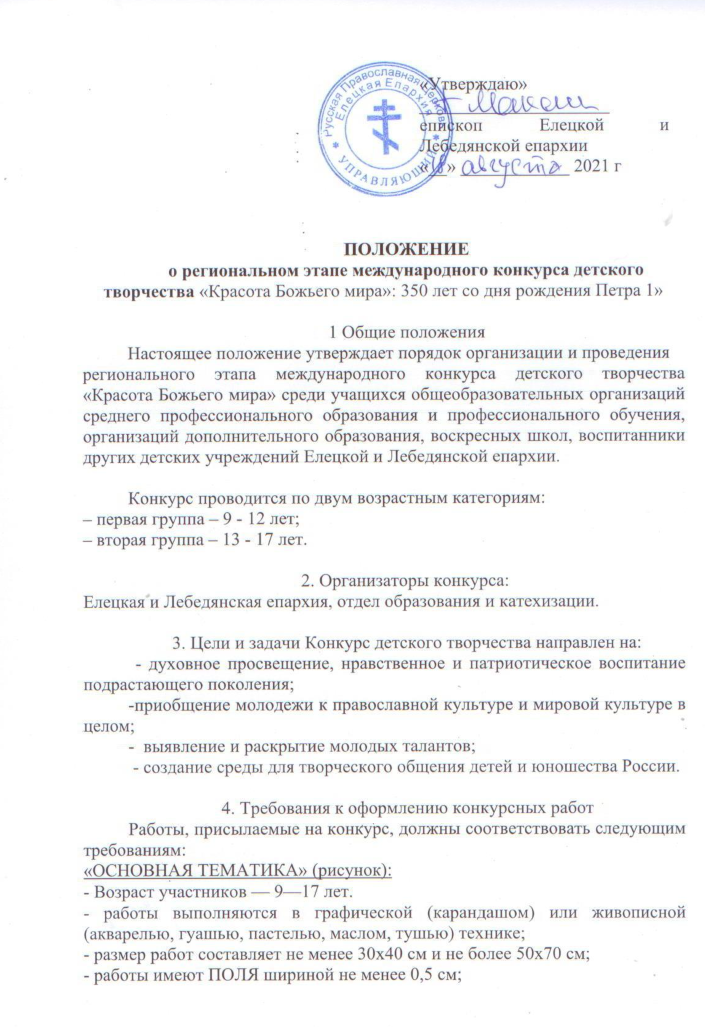 - работы НЕ ОФОРМЛЯЮТСЯ паспарту или рамами;- работы не оформляются паспарту или рамами; - на оборотной стороне работы обязательно указываются: фамилия, имя; возраст автора; телефон для связи с родителями или официальными представителями автора; название рисунка; фамилия, имя, отчество педагога; полное наименование учебного заведения, его адрес.Тематика конкурсных работ:Петр I;Сподвижники Петра I;Россия в эпоху преобразований Петра I;  Великие баталии Петра I;Детство и юность Петра I.«ПРАВОСЛАВНАЯ ИКОНА»:- Возраст участников — 13—17 лет.- Участниками могут быть только учащиеся иконописных школ или мастерских.-Работы должны быть выполнены с соблюдением канонов православной иконописи.Тематика конкурсных работ посвящена святым и чудотворным иконам периода Петра 1.В этой номинации могут принять участие только учащиеся иконописных школ или мастерских, достигшие возраста 13—17 лет. Работы должны быть выполнены с соблюдением канонов православной иконописи.«РОСПИСЬ ПО ФАРФОРУ»:- Возраст участников — 13—17 лет.- Эскиз росписи тарелки выполняется в виде круга радиусом 19 см. На одном листе может быть только один эскиз.- Работа выполняется на листе бумаги формата А2, рисунок HE ВЫРЕЗАЕТСЯ.Тематика конкурсных работ:- Россия в эпоху Петра I;- Петр I и его сподвижники.В этой номинации могут принять участие детей 13—17 лет, преимущественно учащихся художественных средних и средних специальных учебных заведений (имеет дополнительные требования к оформлению работ).«РАССКАЗ»:- Возраст участников — 13—17 лет.- Оригинальность текста должна быть не менее 80 % от основного текста.- Оформление текста работы: шрифт: Times New Roman, 16-й кегль для заголовков, 14-й для всего остального текста. Межстрочный интервал — 1,5 пт. Поля: верхний и нижний отступы — 2 см, левый — З см, правый — 1,5 см.- На титульном листе обязательно указываются: митрополия (епархия), фамилия, имя, возраст автора, телефон для связи с родителями или официальными представителями автора с указанием кода населенного пункта, название рисунка, а также фамилия, имя, отчество педагога, полное наименование учебного заведения и его адрес.- Работы принимаются в электронном виде в формате .doc. или .docx. по электронной почте (ksenijmel@yandex.ru) + печатный вариант + на электронных носителях информации (СD)-диски, USB-флеш-накопители).Тематика конкурсных работ: посвящена Петру I, его эпохи, сподвижникам Петра I.Номинация предполагает участие детей 13—17 лет (имеет дополнительные требования к оформлению работ).Работа должна быть выполнена в том году, в котором проводится конкурс. К конкурсной работе прикрепляется файл с 4 документами:1. АНКЕТА (ФИО, возраст автора, телефон для связи с родителями или официальными представителями, название рисунка, номинация, ФИО педагога полностью и номер его телефона, полное название учебного заведения, полный почтовый индекс и адрес учебного заведения (См. Приложение 1).2. КОПИЯ свидетельства о рождении или паспорта ребенка.3.СОГЛАСИЕ от достигшего 14 лет, или РОДИТЕЛЕЙ (законных представителей) на передачу авторских прав на творческую работу Отделу по образованию и катехизации Елецкой и Лебедянской епархии (См. Приложение 2). 4. СОГЛАСИЕ НА ОБРАБОТКУ ПЕРСОНАЛЬНЫХ ДАННЫХ от достигшего 14 лет, или РОДИТЕЛЕЙ (законных представителей) (См. Приложение 3).Работы, не соответствующие указанным требованиям, на конкурс не принимаются. Работы не рецензируются и не возвращаются.5. Порядок проведения конкурса5.1. Каждый участник имеет право представить на конкурс только ОДНУ работу. 5.2. Работы, представляемые на конкурс, выполняются индивидуально, коллективные работы не принимаются. 5.3. Для участия в конкурсе необходимо представить конкурсную работу и пакет сопроводительных документов до 15 октября 2021 года (до 12:00).6.Этапы проведения конкурсаКонкурс проводится в три этапа. Первый муниципальный (школьный) этап проводится с 01 сентября по 15 октября 2021 г.   По итогам школьного этапа образовательные организации предоставляют ЛУЧШИЕ 3 работы в каждой возрастной категории с 15 по 18 октября 2021 г. в здание «НОУ Православная гимназия имени СВТ. Тихона Задонского» (адрес: г. Елец, ул. Ленина, д. 125). Второй региональный этап конкурса проводится с 19 октября по 01 ноября 2021 г. Для участия во втором этапе НЕОБХОДИМО выслать заявку на участие в конкурсе (См. Приложение 4) и фотокопию работы (не более 3 от школы в каждой возрастной категории) до 19 октября 2021 (включительно) на электронный адрес – ksenijmel@yandex.ru. Второй региональный этап конкурса проходит на уровне Елецкой и Лебедянской епархии. Ответственными за организацию и проведение конкурса детского творчества «Красота Божьего мира» являются Отдел по образованию и катехизации Елецкой и Лебедянской епархии.Для оценки работ (определения победителей) в регионе формируется жюри под председательством Преосвященнейшего епископа Елецкого и Лебедянского Максима. Состав жюри: председатель ОРОиК Клевцова О.В.,  иерей  Александр Иванов, иерей Илья Пешков, иерей Михаил Попов, Мальцева В.А. (канд. пед. наук, доцент, зав. кафедрой дизайна, художественного образования и технологий)Итоги второго (регионального) этапа конкурса подводятся в срок до 25 октября 2021 г. Итоги регионального этапа конкурса оформляются решением жюри, утверждаются владыкой.Копия решения жюри передается в Отдел религиозного образования и катехизации Русской Православной Церкви (г. Москва) вместе с лучшими работами (не более 36-ти) не позднее 01 ноября 2021 года. Третий (заключительный) этап конкурса – с 15 ноября по 15 декабря 2021 года: - проходит в г. Москве в Синодальном отделе религиозного образования и катехизации Русской Православной Церкви;- подведение итогов третьего этапа конкурса осуществляется жюри в срок до 15 декабря 2021 года. Награждение победителей, призеров, лауреатов регионального этапа конкурса детского творчества «Красота Божьего мира» пройдет в ноябре 2021 года в г. Елец (в дни Рождественских образовательных чтений).ПОДВЕДЕНИЕ ИТОГОВ КОНКУРСАИтоги Епархиального этапа конкурса публикуются на официальном сайте Елецкой Епархии (http://el-eparhy.ru/).Итогами Международного конкурса детского творчества «Красота Божьего мира» являются итоги третьего (заключительного) этапа Конкурса.Итоги Международного конкурса публикуются на сайте Отдела религиозного образования и катехизации Русской Православной Церкви (https://pravobraz.ru).Приложение 1Печатная формаЗаявка на участие в конкурсе «Красота Божьего мира»Приложение 2Печатная формаОбразец согласия родителей (законных представителей)участника Международного конкурса детского творчества «Красота Божьего мира» (далее – Конкурс) на передачу исключительных авторских прав на творческую работу, присланную на Конкурс** согласие можно скачать на сайтах в разделе «Конкурс Красота Божьего мира»: www.pravobraz.ru и www.anopokolenie.ruПриложение 3Печатная формаСОГЛАСИЕ 
НА ОБРАБОТКУ ПЕРСОНАЛЬНЫХ ДАННЫХ Я, _______________________________________________________________,(ФИО)паспорт ___________ выдан _______________________________________________,         (серия, номер)                                                                        (когда и кем выдан)адрес регистрации:_______________________________________________________,не возражаю против обработки в персональных данных моего ребенка (указать ФИО и данные свидетельства о рождении или паспорта ребенка). _____________________________________________________________________________Согласие дается мною, поскольку мой ребенок (указать ФИО) в Международном конкурсе детского творчества «Красота Божьего мира», проводимого Синодальным отделом религиозного образования и катехизации Русской Православной Церкви и Автономной некоммерческой организации «Центр образовательных и культурных инициатив «ПОКОЛЕНИЕ».Персональные данные, предоставленные мною АНО «ПОКОЛЕНИЕ», включают в себя, в том числе (но, не ограничиваясь,) мои фамилия, имя, отчество, год, месяц, дата и место рождения, адрес, семейное, имущественное, социальное положение, паспортные данные, образование, профессия, доходы, а также все иные персональные данные, относящиеся к моей личности, доступные либо известные в любой конкретный момент времени АНО «ПОКОЛЕНИЕ» (далее - «персональные данные»).Настоящее согласие предоставляется на осуществление любых действий в отношении моих персональных данных, включая, без ограничения: сбор, систематизацию, накопление, хранение, уточнение (обновление, изменение), использование, распространение (в том числе передача), обезличивание, блокирование, уничтожение, трансграничную передачу Персональных данных, а также осуществление любых иных действий с моими персональными данными с учетом действующего законодательства.Обработка персональных данных осуществляется АНО «ПОКОЛЕНИЕ» с применением следующих основных способов (но, не ограничиваясь ими): хранение, запись на электронные носители и их хранение, передача в Оргкомитет Конкурса.Настоящее согласие дается до истечения сроков хранения соответствующей информации или документов, содержащих вышеуказанную информацию, определяемых в соответствии с законодательством Российской Федерации. Отзыв настоящего согласия может быть произведен в письменной форме путем направления мною соответствующего письменного уведомления АНО «ПОКОЛЕНИЕ» не менее чем за 3 (три) месяца до момента отзыва согласия.О последствиях моего отказа дать письменное согласие на обработку представленных персональных данных или отзыва согласия я предупрежден. "____" ___________ 20__ г.                       _______________ /_______________/                                                                                  Подпись                         Расшифровка подписи* согласие можно скачать на сайтах в разделе «Конкурс «Красота Божьего мира» www.pravobraz.ru и www.anopokolenie.ruПриложение 4Электронное письмо направить на адрес: ksenijmel@yandex.ru до 15.10.2021 г.Фамилия ИмяВозрастНазвание работыНоминацияОбласть, город/селоУчреждение (указать название полностью)Почтовый индекс и адрес учебного заведенияЕпархияПедагог (ФИО, должность, место работы)Номер телефона преподавателяНомер телефона родителяФИОВозрастная категорияНазвание работыПедагогНазвание учебного заведения.Иванов Олег Иванович9 - 12 лет«Сподвижники Петра I»Петрова Ольга Ивановна